NúmeroFechaSecciónPáginaMunicipioExtractoEnlace42013-01-18GOBIERNO MUNICIPAL246CorregidoraAcuerdo relativo a la autorizaciÃ³n definitiva y Entrega RecepciÃ³n de las Obras de UrbanizaciÃ³n de la Primera Etapa del Fraccionamiento de Tipo Residencial Medio denominado â€œPuerta Realâ€, ubicado en el predio conocido como Rancho Vanegas, Municipio de Corregidora, Qro. 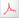  42013-01-18GOBIERNO MUNICIPAL253CorregidoraAcuerdo relativo a la autorizaciÃ³n de la Licencia de EjecuciÃ³n de Obras de UrbanizaciÃ³n y Venta Provisional de Lotes para la Etapa 4 del Fraccionamiento de tipo residencial medio denominado â€œPuerta Realâ€, ubicado en el predio conocido como Rancho Vanegas, Municipio de Corregidora, Qro. 52013-01-25GOBIERNO MUNICIPAL477CorregidoraAcuerdo que deja sin efectos el Acuerdo de Cabildo de fecha 11 de Enero de 2012, por el que se autoriza la relotificaciÃ³n y modificaciÃ³n de la nomenclatura del fraccionamiento de tipo residencial medio denominado â€œResidencial Santa Feâ€, Municipio de Corregidora, Qro. 52013-01-25GOBIERNO MUNICIPAL482CorregidoraAcuerdo relativo a la autorizaciÃ³n definitiva y Entrega RecepciÃ³n de las Obras de UrbanizaciÃ³n de la Primera Etapa del Fraccionamiento de Tipo Residencial Medio denominado â€œPuerta Realâ€, ubicado en el predio conocido como Rancho Vanegas, Municipio de Corregidora, Qro. 52013-01-25GOBIERNO MUNICIPAL489CorregidoraAcuerdo relativo a la autorizaciÃ³n de la Licencia de EjecuciÃ³n de Obras de UrbanizaciÃ³n y Venta Provisional de Lotes para la Etapa 4 del Fraccionamiento de tipo residencial medio denominado â€œPuerta Realâ€, ubicado en el predio conocido como Rancho Vanegas, Municipio de Corregidora, Qro. 72013-02-01GOBIERNO MUNICIPAL969CorregidoraFormato Ãšnico sobre Aplicaciones de Re cursos Federales. Cuarto Trimestre 2012. Municipio de Corregidora, Qro72013-02-01GOBIERNO MUNICIPAL1002CorregidoraFe de erratas emitida por el Secretario del Ayuntamient o de Corregidora, Qro., relativa al Acuerdo de Cabildo que autoriza la causahabiencia respecto de la Parcela 128 Z-4 P1/1, del Ejido Los Ã ngeles, Municipio de Corregidora, Qro., con superficie 8-30-40.93 Has., aprobado en SesiÃ³n Ordinaria de Cabildo de fecha 27 de septiembre de 2012, por el H. Ayuntamiento de Corregidora, Qro. 82013-02-08GOBIERNO MUNICIPAL1314CorregidoraAcuerdo relativo a la autorizaciÃ³n de Incremento de densidad de Habitacional de 50 hab/ha. (H05) a Habitacional con densidad de 100 hab/ha. (H1), del predio ubicado en Bosque de Versalles No. 70, Colinas del Bosque Segunda SecciÃ³n, Municipio de Corregidora, Qro. 102013-02-22PODER LEGISLATIVO1960CorregidoraInforme del resultado de la fiscalización superior de la cuenta pública del Sistema Municipal para el Desarrollo Integral de la Familia del Municipio de Corregidora, Qro., corres pondiente al periodo comprendido del 01 de julio al 31 de diciembre de 2011. 112013-03-01GOBIERNO MUNICIPAL2320CorregidoraFormato de Indicadores del FISM Ramo XXX, Cuarto Trimestre 2012, Municipio de Corregidora, Qro. 112013-03-01GOBIERNO MUNICIPAL2321CorregidoraAcuerdo relativo al Cambio de Uso de Suelo de Prote cción Agrícola de Riego a Habitacional con densidad de 350 hab/ha., para las Parcelas 34 Z-1 P1/1, 70 Z-1 P1/1, 105 Z-1 P1/1, 118 Z-1 P1/1, 119 Z-1 P1/1, 121 Z-1 P1/1, 122 Z-1 P1/1, 126 Z-1 P1/1, 129 Z-1 P1/1, 130 Z-1 P1/1, 131 Z-1 P1/1, 132 Z-1 P1/1 y 133 Z-1 P1/1 del Ejido de Lourdes, Municipio de Corregidora, Qro. 112013-03-01GOBIERNO MUNICIPAL2326CorregidoraAcuerdo que resuelve el Cambio de Uso de Suelo de Habitacional con densidad de 100 habitantes por hectárea respecto del predio ubicado en Calle Río Bravo S/N, Colonia El Pocito, Munici pio de Corregidora, Qro. 112013-03-01GOBIERNO MUNICIPAL2329CorregidoraAcuerdo relativo a la autorización de r egularización, autorización de nomenclatura, licencia de ejecución de obra y venta de lotes del asentamiento humano irregular denominado “El M ilagrito”, ubicado en la Parcela 7 Z-1 P 1/2 del Ejido La Negreta, Municipio de Corregidora, Qro. 122013-03-08GOBIERNO MUNICIPAL2776CorregidoraAcuerdo que autoriza la regularización del asent amiento humano denominado “Prados de Balvanera”, ubicado en la Parcela 9 Z-1 P1/2 del Ejido La Negreta, Municipio de Corregidora, Qro. 132013-03-15GOBIERNO MUNICIPAL3001CorregidoraAcuerdo por medio del cual se autoriza la permuta por 302.89 m2 de dos predios propiedad del C. Lorenzo Rangel Olvera (204.23 m² que conservaba del predio original, más 98.66m² de la fracción del predio permutado consignado en el Acuerdo de cabildo de fecha 26 de septiembre de 2008) , por una superficie de 302.89m² de un predio propiedad municipal ubicado en la fracción 2 de la parcela 48 Z-8 P 1/2 Ejido de Los Olvera, Municipio de Corregidora, Qro. 132013-03-15GOBIERNO MUNICIPAL3009CorregidoraAcuerdo que niega el Cambio de Uso de Suelo del predio ubi cado en Circuito Antonio Pérez Alcocer No. 285, Fraccionamiento Los Candiles, M unicipio de Corregidora, Qro. 152013-03-22GOBIERNO MUNICIPAL3277CorregidoraAcuerdo relativo al Cambio de Uso de Suelo de Protección Agrícola de Temporal a Industrial, respecto de la Parcela 170 Z Z-P-1/1, del Ejido Los Á ngeles, Municipio de Corregidora, Qro. 152013-03-22GOBIERNO MUNICIPAL3280CorregidoraAcuerdo relativo a la autorización de la relotificación del fraccionamiento de tipo residencial denominado “Real del Bosque” y autorización de la licencia de ejecuc ión de obras de urbanización para la segunda etapa, ubicado en la Carretera Estatal Corregidora Huimilpan 441 Km 3.6, Municipio de Corregidora, Qro. 162013-03-29GOBIERNO MUNICIPAL3562CorregidoraAcuerdo relativo a la autorización de la relotificación del fraccionamiento de tipo residencial denominado “Real del Bosque” y autorización de la licencia de ejecución de obras de urbanización para la segunda etapa, ubicado en la Carretera Estatal Corregidora Huimilpan 441 Km 3.6, Municipio de Corregidora, Qro. 172013-04-05GOBIERNO MUNICIPAL3750CorregidoraAcuerdo relativo a la autorización de la relotificación del fraccionamiento de tipo residencial denominado “Real del Bosque” y autorización de la licencia de ejecución de obras de urbanización para la segunda etapa, ubicado en la Carretera Estatal Corregidora Huimilpan 441 Km 3.6, Municipio de Corregidora, Qro. 182013-04-12PODER EJECUTIVO3820CorregidoraConvenio de colaboración administrativa que celebran el Estado de Querétaro y el Municipio de Corregidora, para el cobro de multas impuestas por autoridades administrativas federales no fiscales. 182013-04-12GOBIERNO MUNICIPAL3875CorregidoraReglamento del Servicio Profesional de Carrer a Policial del Municipio de Corregidora, Qro. 182013-04-12GOBIERNO MUNICIPAL3911CorregidoraAcuerdo por el que se reforman dive rsas disposiciones del Reglamento de Adqui siciones, Enajenaciones, Arrendamientos y Contratación de Servicios para el Municipio de Corregidora, Qro. 182013-04-12GOBIERNO MUNICIPAL3916CorregidoraAcuerdo por el que se autoriza al Pr esidente Municipal celebrar a nombre del Ayuntamiento de Corregidora, Qro., los actos jurídicos, convenios y contratos necesarios para el mejor desempeño de las funciones municipales y la eficaz prestación de los servicios. 182013-04-12GOBIERNO MUNICIPAL3918CorregidoraAcuerdo relativo a la autorización para la venta de lote s de la superficie 14,124.90 m² restantes de la etapa 1 del fraccionamiento de tipo popular denominado “Colinas del Santuario”, ubicado en Camino a los Olvera S/N, Municipio de Corregidora, Qro. 182013-04-12GOBIERNO MUNICIPAL3923CorregidoraAcuerdo que autoriza la entrega recepción de las obras de urbanización y de los servicios del fraccionamiento industrial Complejo Agroindustrial Balvanera. 182013-04-12AVISOS JUDICIALES Y OFICIALES3981CorregidoraAVISO DE CUADROS COMPARATIVOS COMITÉ DE ADQUISICIONES, ENAJENACIONES, ARRENDAMIENTOS Y CONTRATACIÓN DE SERVICIOS DEL MUNICIPIO DE CORREGIDORA, QRO. 192013-04-19GOBIERNO MUNICIPAL4054CorregidoraAcuerdo relativo a la autorización para la venta de lote s de la superficie de 14,124.90 m² restantes de la etapa 1 del fraccionamiento de tipo popular denominado “C olinas del Santuario”, ubicado en Ca mino a los Olvera S/N, Municipio de Corregidora, Qro. 212013-05-03GOBIERNO MUNICIPAL4532CorregidoraAcuerdo relativo a la autorización de Incremento de Densidad de Habitacional con densidad de 300 hab/ha (H3) a Habitacional con densidad de 308 hab/ha (H3.08), respecto de la Parcela 76 Z-3 P1/1 con una superficie de 50,671.416 m2, y una fracción de la Parcela 73 Z-3 P1/1 con una superficie de 11,034.870 m2, pertenecientes al Ejido Los Ángeles, Municipio de Corregidora, Qro. 212013-05-03GOBIERNO MUNICIPAL4539CorregidoraAcuerdo relativo a la autorización de nomenclatura de las etapas 1 y 2 en el Fraccionamiento “Residencial Santa Fe”, ubicado en la Carretera a Tlacote, k ilómetro 3+100, Municipio de Corregidora, Qro. 212013-05-03GOBIERNO MUNICIPAL4546CorregidoraFormato Único sobre Aplicaciones de Recursos Fe derales. Primer Trimestre 2013. Municipio de Corregidora, Qro. 222013-05-10GOBIERNO MUNICIPAL4900CorregidoraAcuerdo relativo a la autorización del Cambio de Uso de Suelo de Habitacional con densidad de 300 hab/ha (H3) a Industria Ligera (IL), para el predio ubicado en la Calle Francisco I. Madero, Manzana 5, Lote 18, asentamiento humano de nominado Santa Bárbara, Muni cipio de Corregidora, Qro. 222013-05-10GOBIERNO MUNICIPAL4905CorregidoraAcuerdo relativo a la autorización de la licencia de ejecución de obras de urbanización para la etapa 5 del fraccionamiento “Puerta Real”, ubicado en el predio resultante de la fusión de las fracciones La Llave, El Cuate y El Frijolar de la Ex Hacienda Vanegas o La Noria, Municipio de Corregidora, Qro. 222013-05-10GOBIERNO MUNICIPAL4910CorregidoraAcuerdo relativo a la autorización de la licencia de ejecución de obras de urbanización para la 2a. etapa del fraccionamiento “Paseos del Bosque”, ubicado en una fracción de terreno que formó parte de la Hacienda El Cerrito, Municipio de Querétaro, Qro. 232013-05-17GOBIERNO MUNICIPAL5167CorregidoraAcuerdo relativo a la autorización del Cambio de Uso de Suelo de Protección Agrícola de Temporal (PAT) a Comercial y de Servicios (CS), para el predio ubicado en la Calle Camino a la Noria S/N, Fracción segregada del predio denominado San Francisco, co n una superficie de 5,522.00 m², Municipio de Corregidora, Qro. 242013-05-24GOBIERNO MUNICIPAL5548CorregidoraAcuerdo relativo a la autorización de regularización, nomenclatura, licencia de ejecución de obra de urbanización y venta provisional de lotes del asentamiento humano irregular denominado “Valle del Milagro”, ubicado en un predio rústico denominado “La Troje”, de la Comunidad del Progreso, Municipio de Corregidora, Qro. 242013-05-24GOBIERNO MUNICIPAL5555CorregidoraAcuerdo relativo a la autorización de incremento de densidad de 200 hab/ha y servicios (H2S) a 450 hab/ha y servicios (H4.5S) respecto del predio ubicado en la Parcela 97 Z-1 P 2/4 del Ejido El Retablo, Municipio de Corregidora, Qro. 242013-05-24GOBIERNO MUNICIPAL5561CorregidoraAcuerdo relativo a la autorización de recepción del 10% del área de donación en efectivo del Condominio “Bellavista Mirador”, ubicado en Camino a Vanegas 21, Ejido El Retablo, Municipio de Corregidora, Qro. 242013-05-24GOBIERNO MUNICIPAL5565CorregidoraAcuerdo que autoriza la entrega recepción de las obras de urbanización y de los servicios del fraccionamiento industrial “El Pueblito” , en el Municipio de Corregidora, Qro. 242013-05-24GOBIERNO MUNICIPAL5568CorregidoraAcuerdo relativo a la autorización de Incremento de Densidad de Habitacional con 200 hab/ha a Habitacional con densidad máxima de 300 hab/ha (H3) del predio ubicado en Av. Camino Real a Huimilpan, en Los Olvera, Municipio de Corregidora, Qro., así como la ratificación del uso de suelo Comercial y de Servicios (CS), siendo éste asignado a una franja de 50.00 m de fondo hacia el interior del predio a partir del lineamiento con una vial idad Camino Real a Los Olvera y Huimilpan. 252013-05-31GOBIERNO MUNICIPAL5767CorregidoraFormato Único sobre Aplicaciones de Re cursos Federales. Primer Trimestre 2013. Municipio de Corregidora, Qro. 252013-05-31GOBIERNO MUNICIPAL5769CorregidoraAcuerdo que autoriza la entrega recepción de las obras de urbanización y de los serv icios del fraccionamiento industrial “El Pueblito”, en el Municipio de Corregidora, Qro. 262013-06-06PODER EJECUTIVO5854CorregidoraDeclaratoria por la que se declara Área Natu ral Protegida, con categoría de Zona de Reserva Ecológica, la cual se denomina “El Batán”, Co rregidora, Querétaro, c on una superficie de 3,355.022 hectáreas.272013-06-07GOBIERNO MUNICIPAL6078CorregidoraReglamento para la utilización de colores e imagen in stitucional del Municipi o de Corregidora, Qro. 272013-06-07GOBIERNO MUNICIPAL6083CorregidoraAcuerdo que autoriza el Cambio de Uso de Suelo de Centro de Barrio a Habitacional c on densidad de 300 habitantes por hectárea, para el 50% de la superficie perteneciente a la Parcela 120 Z-4 P1/1, del Ejido Los Ángeles, Municipio de Corregidora, Qro., así como el Incremento de D ensidad de Habitacional con densidad de 200 habitantes por hectárea a Habitacional con Densidad de 300 habitantes por hectárea, para el 50 % de la superficie perteneciente a la Parcela 120 Z-4 P1/1, del Ejido Los Á ngeles, Municipio de Corregidora, Qro. 302013-06-14GOBIERNO MUNICIPAL6244CorregidoraPadrón de Contratistas 2012-2013 del Municipio de Corregidora, Qro. 312013-06-21GOBIERNO MUNICIPAL6493CorregidoraAcuerdo relativo a la autorización de relotificación del asentamiento humano denominado “Lomas del Campestre”,ubicado en la Parcela 23 Z-8 P 1/2, Ejido Los Olvera, Municipio de Corregidora, Qro. 312013-06-21GOBIERNO MUNICIPAL6498CorregidoraAcuerdo relativo a la autorización de regularización, autorizac ión de nomenclatura, licencia de ejecución de obra de urbanización y venta provisional de lote s del asentamiento humano irregular denominado “Espíritu Santo”, ubicado en la Parcela 25 Z-1 P1/2 del Ejido La Negreta, Municipio de Corregidora, Qro. 312013-06-21GOBIERNO MUNICIPAL6504CorregidoraAcuerdo relativo a la autorización de regularización, autorizac ión de nomenclatura, licencia de ejecución de obra de urbanización y venta provisional de lotes del asentamiento humano irregular denominado “Rincón de Guadalupe”, ubicado en la Fracción I de la Parcela 23 Z-1 P 1/2 del Ejido de la Negreta, Municipio de Corregidora, Qro. 312013-06-21GOBIERNO MUNICIPAL6511CorregidoraAcuerdo relativo a la autorización de regularización, autorización de nomenclatura, licencia de ejecución de obra y venta provisional de lotes del asentamiento humano irregular denominado “Ampliación José María Truchuelo”, ubicado en la Fracción Primera de la Parcela 54 Z-8 P1/2 , Ejido Los Olvera, Municipio de Corregidora, Qro. 312013-06-21GOBIERNO MUNICIPAL6517CorregidoraAcuerdo relativo a la autorización de regularización, autorizac ión de nomenclatura, licencia de ejecución de obra de urbanización y venta provisional de lotes del asentamiento humano irregular denominado “Francisco Villa”, ubicado en la fracción dos de la Parcela 23 Z-8 P1/2, Ejido Los Olvera, Municipio de Corregidora, Qro. 312013-06-21GOBIERNO MUNICIPAL6523CorregidoraAcuerdo relativo a la autorización de regularización, autorizac ión de nomenclatura, licencia de ejecución de obra de urbanización y venta provisional de lotes del asentamiento humano irregular denominado “Niños Héroes”, ubicado en la Fracción II de la Parcela 141 Z-4 P 1/1, Ejido Los Ángeles, Municipio de Corregidora, Qro. 312013-06-21GOBIERNO MUNICIPAL6529CorregidoraAcuerdo relativo a la autorización del Cambio de Uso de Suelo de Protección Agrícola de Temporal (PAT) a Habitacional para las Fracciones 08 y 10 de la Parcela 1 Z-1 P 1/2 , Ejido La Negreta, Municipio de Corregidora, Qro 322013-06-28GOBIERNO MUNICIPAL6609CorregidoraAcuerdo relativo a la autorización del Cambio de Uso de Suelo de Preservación Ecológica de Protección Especial (PEPE) a Habitacional con densidad de 200 Hab/Ha (H2), respecto de los predios ubicados en el Libramiento Sur – Poniente, en el Km 4+660, Los Olvera, Municipio de Corregidora, Qro. 332013-07-05GOBIERNO MUNICIPAL6821CorregidoraAcuerdo que niega la factibilidad del Cambio de Uso de Suelo para instalar un plantel educativo de nivel primaria y secundaria del predio ubicado en el Libramiento Sur – Poniente s/n, Rancho Los Olvera, Municipio de Corregidora, Qro. 332013-07-05GOBIERNO MUNICIPAL6824CorregidoraAcuerdo por medio del cual se autoriza la permuta de un predio propiedad del C. Ernesto Tlapanco Villaseñor y/o José Luis Camacho Novoa, por varios predios propiedad municipal de diversas ubicaciones en el Municipio de Corregidora, Qro. 342013-07-12PODER LEGISLATIVO6857CorregidoraDecreto por el que se crea el organismo público descentralizado denominado Universidad Tecnológica de Corregidora. 342013-07-12GOBIERNO MUNICIPAL7006CorregidoraAcuerdo que niega el Cambio de Uso de Suelo de Habitacional con densidad de 300 hab/ha a Mixto para el predio ubicado en Francisco Alcocer 553, lote 152, manzana 192, fraccionamiento Misión de San Carlos IV, Municipio de Corregidora, Qro. 342013-07-12GOBIERNO MUNICIPAL7010CorregidoraAcuerdo relativo a la autorización del Cambio de Uso de Suelo de Habitacional con densidad de 200 hab/ha(H2) y Protección Ecológica de Usos Múltiples (PEUM) a Industria Mediana (IM), para el predio ubicado en el Libramiento Sur-Poniente, Fracción de la Parcela 141 del Ejido Los Ángeles, Municipio de Corregidora, Qro. 342013-07-12GOBIERNO MUNICIPAL7015CorregidoraAcuerdo relativo al Cambio de Uso de Suelo de Habitacional con 200 habitantes por hectárea, a Industrial (Industria Ligera), para la fracción de la parcela 58 Z-2 P1/1, del Ejido Los Ángeles, Municipio de Corregidora, Qro. 342013-07-12GOBIERNO MUNICIPAL7018CorregidoraAcuerdo relativo a la autorización del permiso provisional para venta de lotes únicamente para la superficie de 2,033.27 m2 de la manzana 1ª de la sección norte del fraccionamiento “Balvanera Polo & Country Club”, Municipio de Corregidora, Qro. 342013-07-12GOBIERNO MUNICIPAL7022CorregidoraAcuerdo que autoriza la licencia de ejecución de obras de urbanización, nomenclatura, áreas de donación y autorización provisional, para vent a de lotes del fraccionamiento de urbanización progresiva denominado Lomas del Sur, ubicado en una fracción del Rancho San Isidro Los Olvera, Municipio de Corregidora, Qro. 352013-07-19GOBIERNO MUNICIPAL7192CorregidoraAviso de vacaciones correspondientes al primer periodo de 2013 del Municipio de Corregidora, Qro. 352013-07-19GOBIERNO MUNICIPAL7197CorregidoraAcuerdo que autoriza la licencia de ejecución de obras de urbanización, nomenclatura, áreas de donación y autorización provisional, para venta de lotes del fraccionamiento de urbanización progresiva denominado Lomas del Sur, ubicado en una fracción del Rancho San Isidro Los Olvera, Municipio de Corregidora, Qro. 412013-08-16GOBIERNO MUNICIPAL8585CorregidoraAcuerdo relativo a la autorización definitiva y entrega recepción de las obras de urbanización del fraccionamiento “Hacienda Real Tejeda”, Municipio de Corregidora, Qro. 412013-08-16GOBIERNO MUNICIPAL8589CorregidoraAcuerdo relativo a la autorización del Cambio de Uso de Suelo de Habitacional con densidad de 50 hab/ha (H05) a Industria Ligera (IL), para el predio ubicado en la Calle Jacarandas S/N, Los Olvera, Municipio de Corregidora, Qro. 412013-08-16GOBIERNO MUNICIPAL8595CorregidoraAcuerdo relativo a la autorización del Cambio de Uso de Equipamiento para la Infraestructura (EIN), a Equipamiento Especial (EE), para el predio ubicado en una fracción de la Parcela 111 Z-3 P 1/1 del Ejido Los Ángeles, Municipio de Corregidora, Qro. 412013-08-16AVISOS JUDICIALES Y OFICIALES8633CorregidoraINVITACION RESTRINGIDA (NORMATIVIDAD ESTATAL) CONCURSO No. INVREST-IIFEQ-012-2013 OBJETO: ""MOBILIARIO Y EQUIPO PARA AUDIOVISUAL EN LA UNIVERDIDAD TECNOLÓGICA DE CORREGIDORA, VILLA CORREGIDORA, CORREGIDORA” PUBLICACION EN EL DIARIO OFICIAL DE QUERETARO “LA SOMBRA DE ARTEAGA ”: 16 DE AGOSTO DE 2013 412013-08-16AVISOS JUDICIALES Y OFICIALES8634CorregidoraINVITACION RESTRINGIDA (NORMATIVIDAD ESTATAL) CONCURSO No. INVREST-IIFEQ-013-2013 OBJETO: "MOBILIARIO BÁSICO PARA EL LABORATORIO PESADO DE CONCRETO PARA LA UNIVERSIDAD TENCOLÓGICA DE CORREGIDORA, VILLA CORREGIDORA, CORREGIDORA" PUBLICACION EN EL DIARIO OFICIAL DE QUERETARO “LA SOMBRA DE ARTEAGA ”: 16 DE AGOSTO DE 2013 